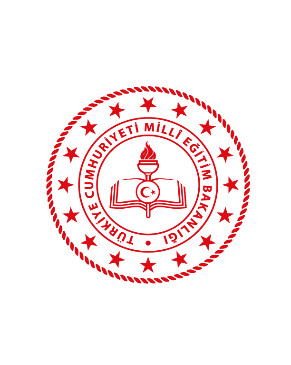 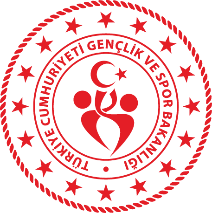 TÜRKİYE SPORTİF YETENEK TARAMASI VESPORA YÖNLENDİRME PROJESİ	ÖĞRENCİ SPORCU VELİ İZİN BELGESİ	ADI SOYADI		:TC KİMLİK NO		:BABA ADI		:ANNE ADI		:DOĞUM YERİ		:DOĞUM TARİHİ	              :ADRESİ			:OKULUN ADI		: Cumhuriyet İlkokuluYukarıda açık kimliği bulunan öğrencinin velisi olarak, Türkiye Sportif Yetenek Taraması ve Spora Yönlendirme Projesi hakkında bilgilendirildim ve hiçbir baskı ve telkin olmaksızın kendi isteğimle çocuğumun proje kapsamında yapılacak test ve ölçümlere ayrıca seçilmesi durumunda Gençlik ve Spor İl Müdürlüğünün belirleyeceği yer ve tarihte sportif eğitimlere katılmasını kabul ediyorum. Çocuğumun test, ölçüm ve spor faaliyetlerine katılmasını engelleyecek herhangi bir sağlık problemi olmadığını beyan ediyor, çocuğumun biyometrik verileri ve proje kapsamında elde edilen veriler ile görsellerin sadece proje kapsamında kullanılmasına izin veriyorum. Velinin;Adı Soyadı		:Tarih		:	İmzası		:Cep Telefonu	:ÖĞRENCİ SPORCU OKUL İZİN BELGESİYukarıda kimlik bilgileri bulunan  Cumhuriyet İlkokulu öğrencilerinden olup; Türkiye Sportif Yetenek Taraması ve Spora Yönlendirme Projesi kapsamında düzenlenecek test ve ölçüm faaliyetlerine katılmasında eğitim öğretim programı açısından herhangi bir sakınca yoktur.      Erdal TUNÇOkul Müdürü